1. Учить порядок диезов и бемолей с ритмическим ostinato. Фа, до, соль, ре, ля, ми, сиКошка села на таксиСи, ми, ля, ре, соль, до, фаС ней поехала сова.2. Повторять зарифмованные правила про вводные септаккорды и тритоны в них, тоже с ритмическим ostinato3. Фото — построить письменно по образцу в До мажоре натуральные и гармонические тритоны  в Ми мажоре и в Ре мажоре. Все обязательно играть и петь. Не забывайте про знаки — ключевые и знак гармонической ступени, без них никаких тритонов не получится! 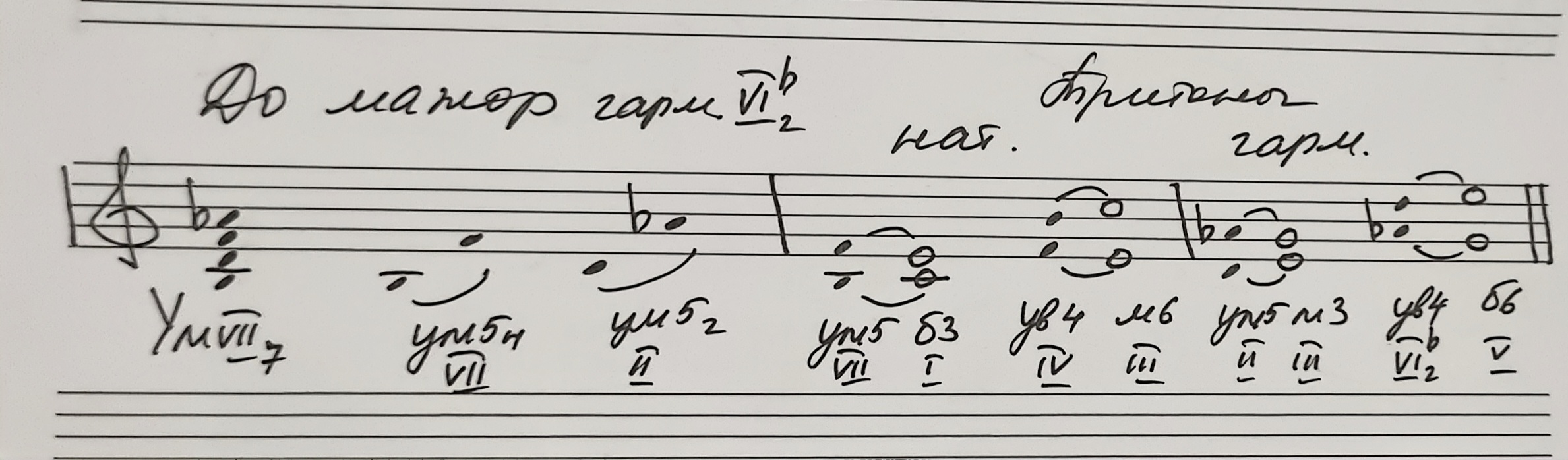 4. Видео — играть и петь попевку на натуральные тритоны (ум5 от VII и ее обращение ув4 от IV) в Ми мажоре и Ре мажоре.Не люблю винегрет, Дайте супа из конфет!Нету супа из конфет,Съешьте лучше винегрет!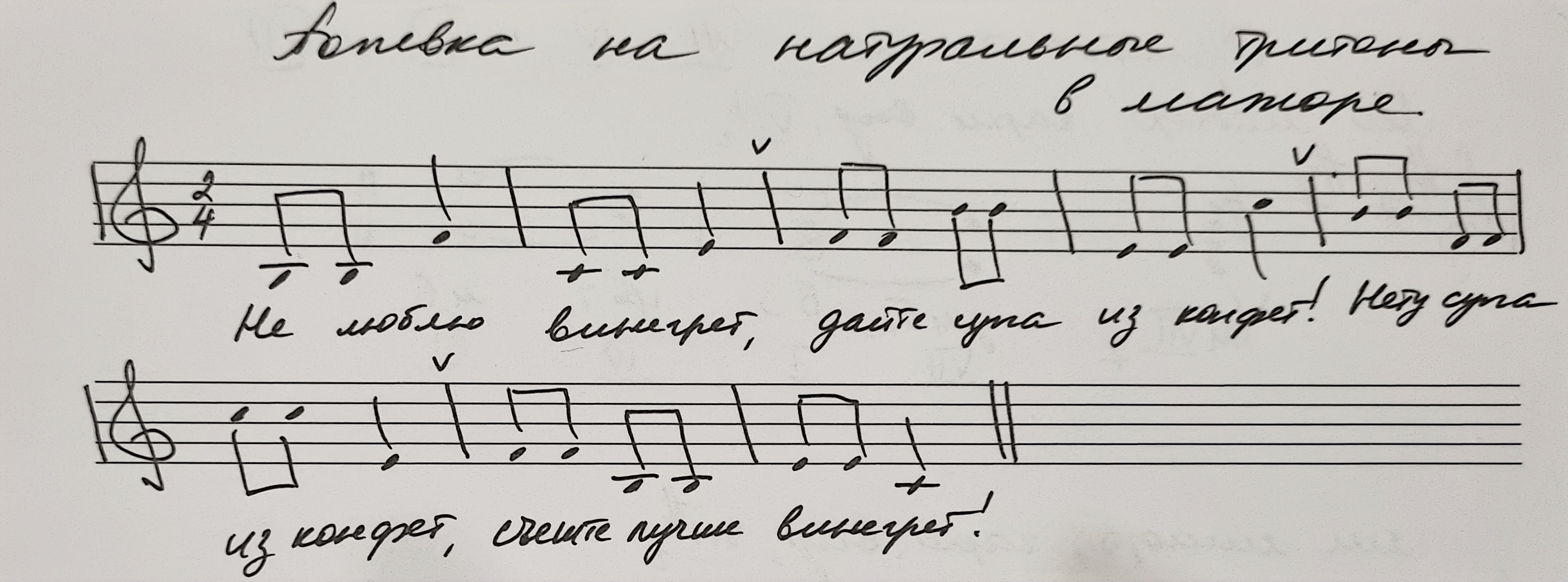 5. Фото — в № 351 найти и обозначить тритоны (в видеоуроке — подробные объяснения, как искать).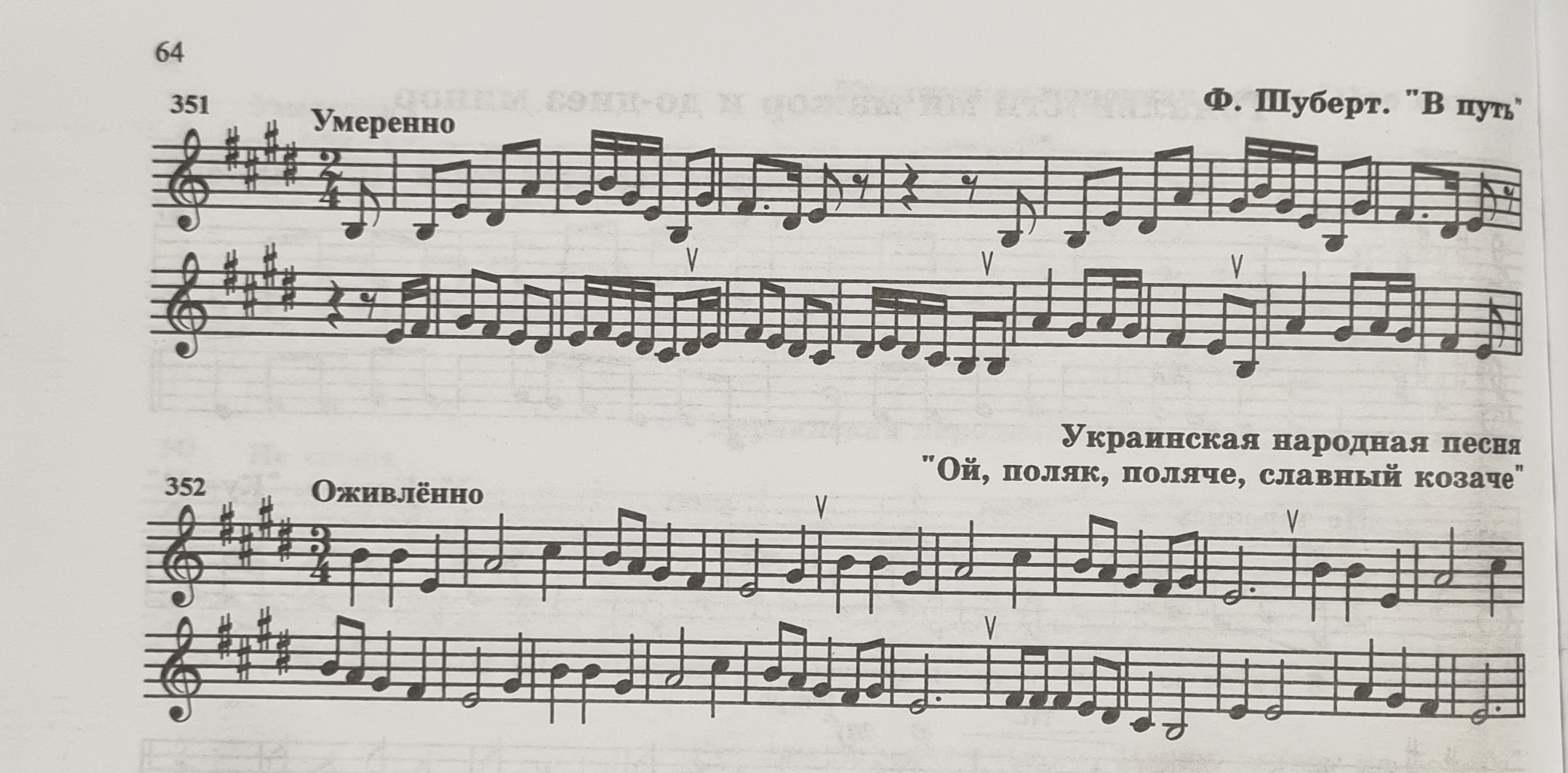 6. Видео — № 352 спеть с дирижированием двумя руками, без игры мелодии на фортепиано. Проучите отдельно места, в которых у вас есть интонационные ошибки, исправьте их. Финальная запись на видео должна содержать не начало, а итог вашей работы с мелодией. 